A Conversation about Anxiety in Teens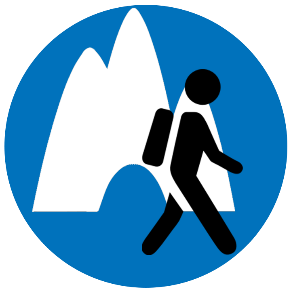 Task:  You will engage in a small group academic discussion about anxiety in teens to answer the following question:  Is modern technology responsible for the rise in anxiety amongst teens in America?This conversation will incorporate multiple lenses and perspectives and utilize academic discourse.Steps to complete your task.Conversation ChecklistGive yourself a check every time you did one of the following:After the conversation, provide specific examples.Question and Understand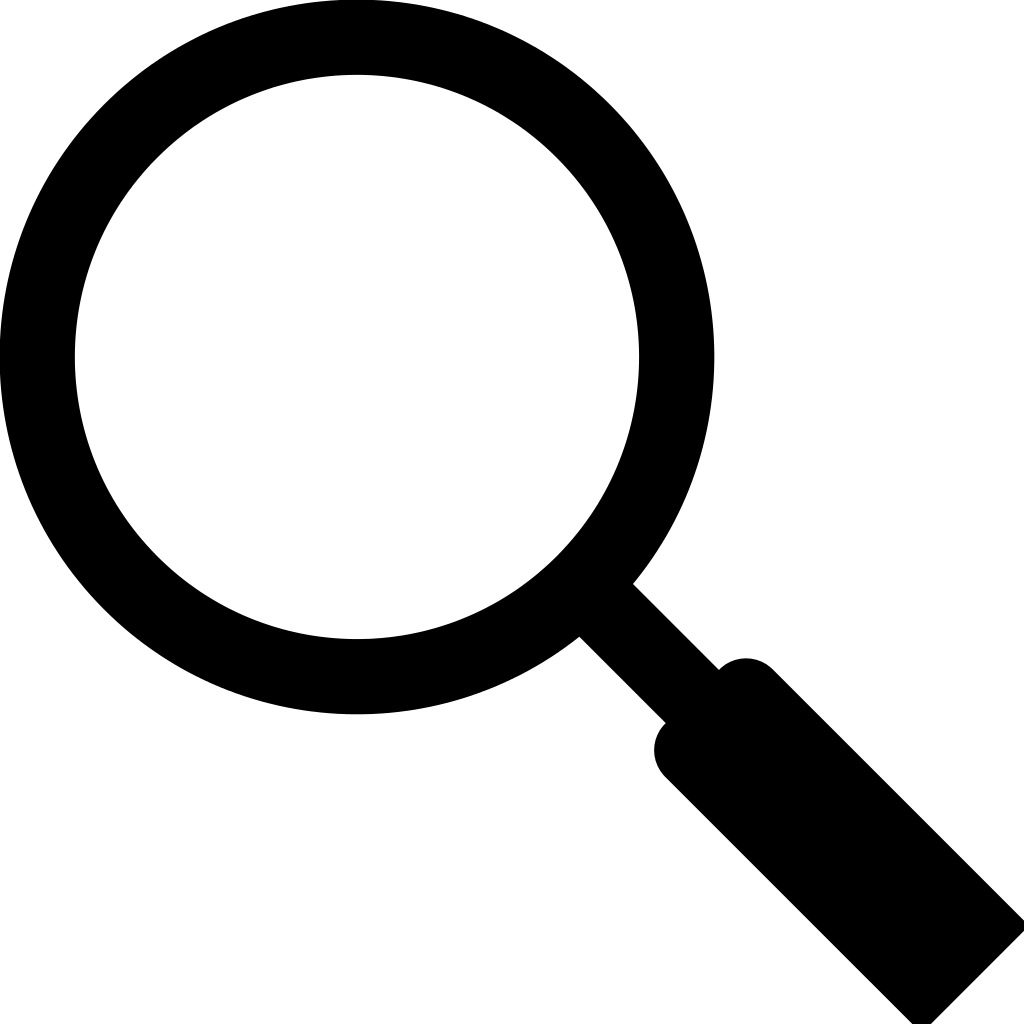 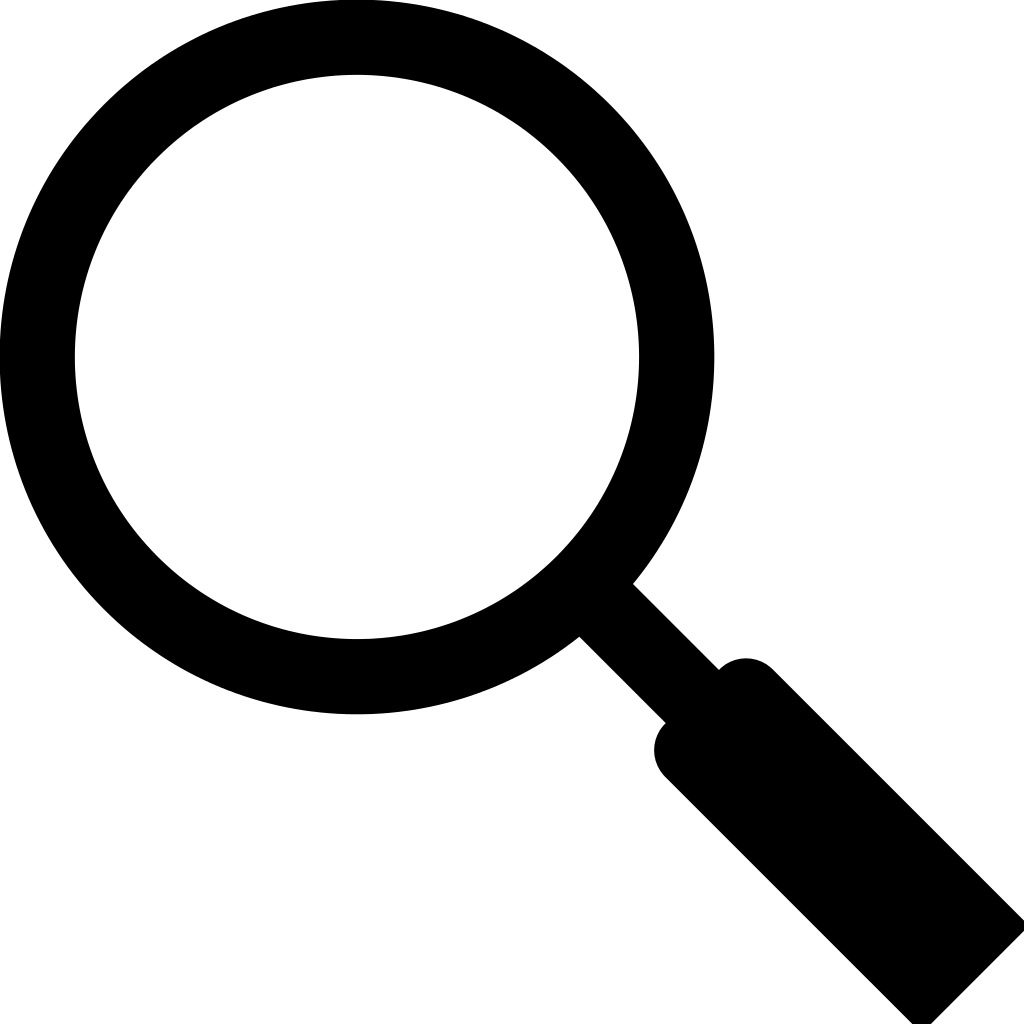 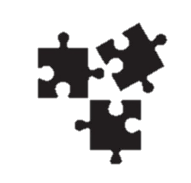 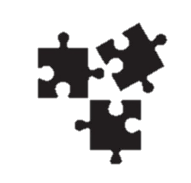 Day 1- ReadingRead the context section from the article, “Why Are More American Teenagers Than Ever Suffering from Severe Anxiety?”Read your expert group’s assigned argument within that article.EducationalPsychologicalTechnologicalSocial and CulturalEconomicIdentify your lens Read the data report on teenage anxietyEvaluate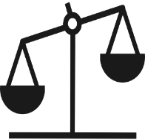 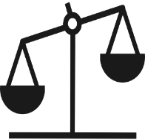 Day 2-Meet with Expert groupsAs an expert group, formulate statements about what you think is causing this rise from your assigned lens.Provide evidence for your statements.Include multiple perspectives on this issue from your assigned lens.Consult the handout on Academic Discourse to plan how you will word your statements.  Consult the handout on Academic Discourse to plan questions you will ask the other members of the discussion.Synthesize, Team, and Transmit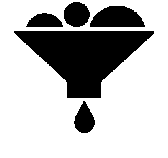 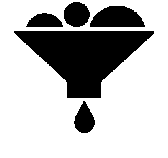 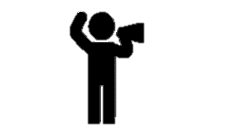 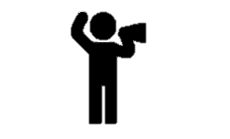 (At home)Video record yourself giving a 1-minute pitch about what is causing the rise in Anxiety among American teens.  Be sure to state your lens and include the 5 parts of an argument. (You will probably only have time for one reason)  This is due on Day 3 and should be shared with us via google drive.Day 3 – Conversation GroupsMeet in your conversation group to discuss the following question:   Is modern technology responsible for the rise in anxiety amongst teens in America?Put perspectives from all lenses into conversation with each other.Grade yourself as you conduct the conversation using the Conversation checklist.After the conversation write a paragraph about your new perspective on this question and identify which lens you found most useful.Behaviors to look for in Academic Conversations Check marksMade a statement using something from the Academic Discourse handoutExamples:Asked a question using a question starter from the Academic Discourse handoutExamples:Shared a perspective from my assigned lens so that others in the conversation could understand it.ExamplesProvided evidence to support a perspective that I sharedExamplesProvided an insight about the question that synthesized statements from multiple perspectives.Examples